Previous Lesson….Where we’ve been: We investigated what changes in land use are happening and how changes in surface color affects temperatures in cities.Next Lesson….Where we’re going:  We are wanting to know what the world’s temperature trend was in the past and whether temperatures have changed recently. 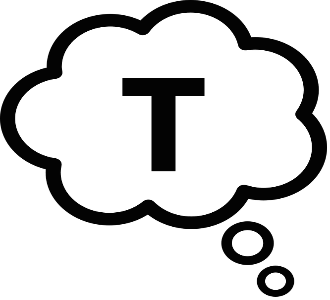 This Lesson….What we are doing now:  This lesson explores whether other parts of the world are also changing and getting hotter.This Lesson….What we are doing now:  This lesson explores whether other parts of the world are also changing and getting hotter.This Lesson….What we are doing now:  This lesson explores whether other parts of the world are also changing and getting hotter.This Lesson….What we are doing now:  This lesson explores whether other parts of the world are also changing and getting hotter.Lesson QuestionLesson QuestionPhenomena Lesson PerformanceExpectation(s)What We Figure Out   (CCCs & DCIs), New Questions and Next StepsL4: Are other parts of the world getting hotter?(1.5-2 periods)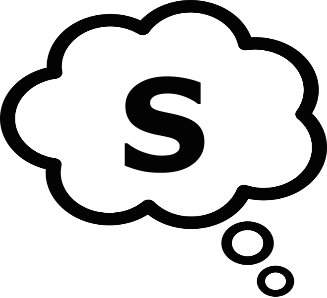 L4: Are other parts of the world getting hotter?(1.5-2 periods)Heat Wave Increases in US (1970-2000)Global surface temperature maps (mean period is annual Jan-Dec, time interval for beginning to end 2016, keep all other defaults)Global surface temperature map first half of 2016Global temperature 1880-presentEarth’s albedo 2000-2011Arctic albedoAnalyze and interpret data… of graphical displays about albedo, regional and world temperature change, and average global temperature over time to identify linear and nonlinear relationships.  Last time we came up with the idea that the heat generated by cities is caused by a change in something we called “albedo,” which is a measure of how much light is reflected and is a function of characteristics of the surface, like color.We’re wondering:Are temperatures increasing in other places?Is the albedo changing there, too?We decide we should look at some data on temperature from around the world and find some data on albedo change. When we look at the data together, we figure out:Temperature is rising around the globe, and not just in cities.The number of heat waves in the US shows a similar pattern: It’s increasing in many places -- cities and rural areas, and in places that are growing as well as places where the population is going down.The overall albedo is not changing around the globe, but it’s changing a lot at the poles -- where there aren’t any cities.An increase in albedo itself can’t be the only cause of why places are getting hotter.Now we’re thinking we need to answer the following questions:Is this warming temperature a trend?Is something happening to change the temperature?We decide we need to look at the world’s temperature over time.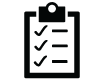  Getting Ready: Materials Preparation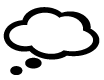  Getting Ready: Teacher Preparation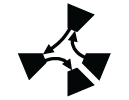 Learning Plan: Are other parts of the world getting hotter?( 75 min )Teacher Supports & Notes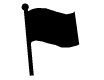 Alignment With Standards